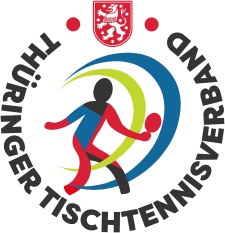 Thüringer Tischtennis – Verband e.V.Besetzung Gremien TTTV(Stand vom 25.10.2022)VorstandPräsident	Uwe SchlütterVizepräsidentin Leistungssport	Anja WohlfartVizepräsident Sport	Andreas AmendVizepräsident Finanzen	Frank NeubertVizepräsidentin Öffentlichkeitsarbeit	Juliane Dorf-Leu, amtierendVizepräsident Jugend	Sören Korn, amtierendVizepräsidentin Sportentwicklung	Natalie RexrodtBreitensportwart	N.N.Geschäftsführer	Sven TrautweinLeistungssportausschussVizepräsidentin Leistungssport	Anja WohlfartLandestrainer	Frank SchulzVizepräsident Jugend	Sören Korn, amtierendLehrwart	Kevin WeldeBeisitzer	Ronald RaueBeisitzer	Jörg Müller Beisitzer	Andreas WenzelBeisitzer	Dominik MeiselBeisitzer	Ingolf GläßerLehrausschussLehrwart	Kevin WeldeBeisitzer	Dr. Mathias VölzkeBeisitzer	Doreen BeckertBeisitzer	Markus SenftSportausschussVizepräsident Sport	Andreas AmendVizepräsidentin Leistungssport	Anja WohlfartLandestrainer	Frank SchulzVizepräsident Jugend	Sören Korn, amtierendSeniorenwart	Arnd HeymannDamenwartin	Natalie RexrodtVerbandsschiedsrichterobmann	Thomas MarksAktivensprecher	N.N.Fachwart Mannschaftssport	Jan SchmidtFachwart Einzelsport	Dominik MeiselSpielleiter Thüringenliga Herren	Kerstin PaulmannSpielleiter Thüringenliga Damen	Jens SellingSpielleiter Verbandsliga West Herren	Katrin RipkeSpielleiter Verbandsliga Ost Herren	Dr. Jürgen VellerSportwart Bezirk Nordthüringen	Jens NölkerSportwartin Bezirk Ostthüringen	Katrin RipkeSportwart Bezirk Südthüringen	Thomas UllrichSchiedsrichterausschussVerbandsschiedsrichterobmann	Thomas MarksSchiedsrichter-Lehrwart	Christian GrundlerSchiedsrichterwartin Bezirk Nordthüringen	Anja KleinSchiedsrichterwart Bezirk Osthüringen	Dr. Kristin KuchenbeckerSchiedsrichterwart Bezirk Südthüringen	Jürgen WilhelmFinanzausschussVizepräsident Finanzen	Frank NeubertBeisitzer Bezirk Nordthüringen	Rigobert GessnerBeisitzerin Bezirk Ostthüringen	Martina LangBeisitzerin Bezirk Südhüringen	Wolfgang DieselAusschuss für ÖffentlichkeitsarbeitVizepräsidentin Öffentlichkeitsarbeit	Juliane Dorf-Leu, amtierendBeisitzer Homepage	Christian KreienbrinkBeisitzer	Sylvia OttoBeisitzer Bezirk Nordthüringen	N.N.Beisitzerin Bezirk Ostthüringen	N.N.Beisitzerin Bezirk Südhüringen	N.N.JugendausschussVizepräsident Jugend	Sören Korn, amtierendSchülerwart	Martin HaakLandestrainer	Frank SchulzSchulsportbeauftragter	Stefan UllrichJugendsprecherin	Lilian NicodemusJugendsprecher	Nico MüllerJugendwart Bezirk Nordthüringen	Thomas RasemannJugendwart Bezirk Ostthüringen	Katrin Ripke, amtierendJugendwartin Bezirk Südhüringen	Claudia BradeBeisitzerin	Stefan BöttcherBeisitzer	Christoph EngelhardtBeisitzer	Kathrin HasseBreiten- und SchulsportausschussBreitensportwart	N.N. Anfragen bitte an die Geschäftsstelle des TTTVSchulsportwart	Kathrin HasseBeisitzer	Stefan BöttcherBeisitzer	Michael JahnBeisitzer	N.N.Ausschuss für SportentwicklungVizepräsidentin Sportentwicklung	Natalie RexrodtBeisitzer	N.N.Beisitzer	N.N.Beisitzer	N.N.RechtsausschussVorsitzender	Dr. Carsten MorgenrothBeisitzer	Karl-Heinz BaumgardtBeisitzer	Ralf HofmannBeisitzer	Silvio KochBeisitzer	N.N.SeniorenausschussVorsitzender	Arnd HeymannSeniorenwart Bezirk Nordthüringen	Harald BiessSeniorenwart Bezirk Ostthüringen	Ronne ReichenbächerSeniorenwart Bezirk Südthüringen	Manfred HeurichBeisitzer	Jens BrühschweinBeisitzer	Anja KleinKassenprüfer	Michael Hohmann	Karl-Heinz KlauserBeauftragteKinderschutzbeauftragter	Andreas AmendDatenschutzbeauftragter	N.N. Anfragen bitte an die Geschäftsstelle des TTTV